OBEC  TRNKOV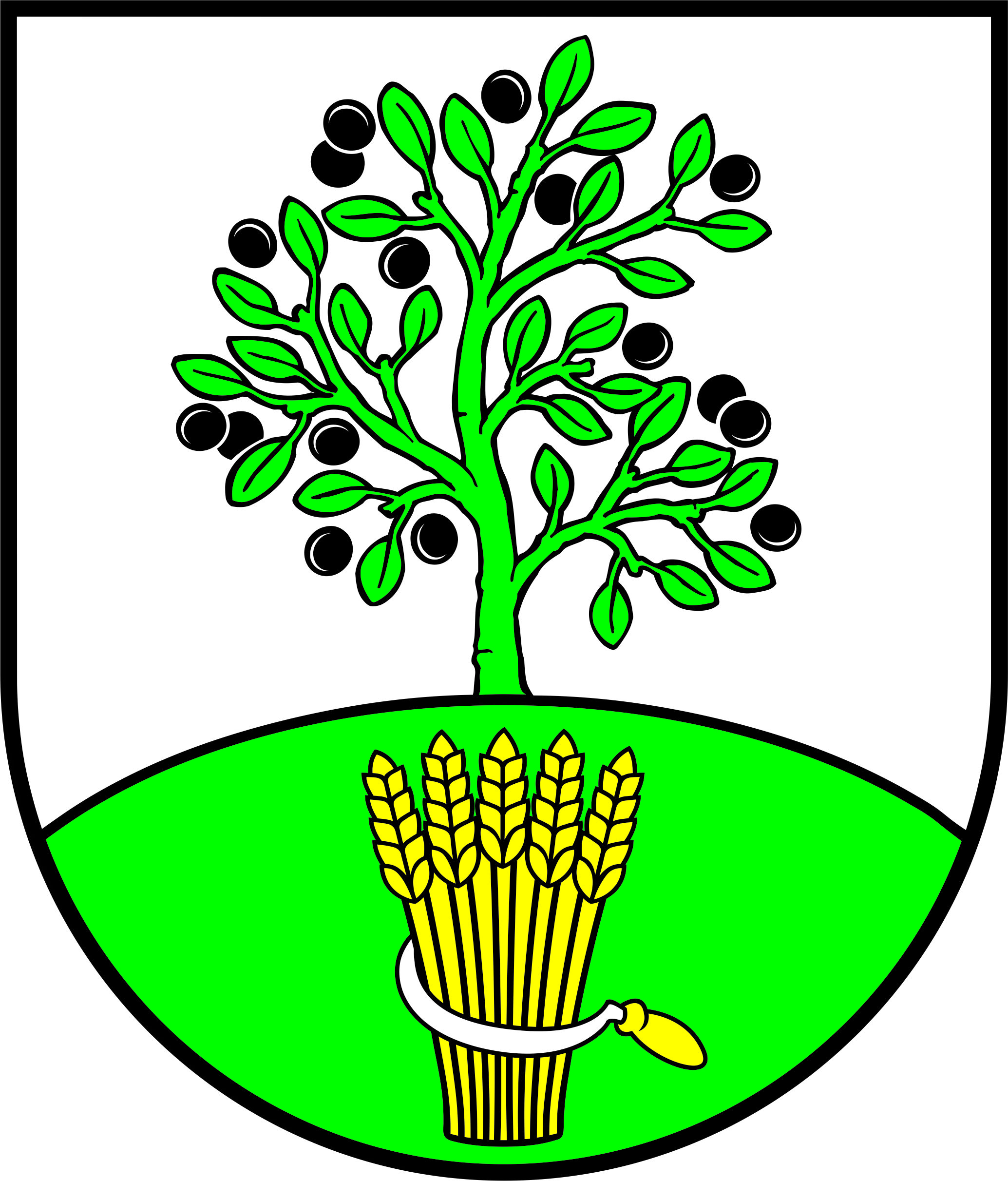 VŠEOBECNE ZÁVÄZNÉ NARIADENIEobce Trnkovčíslo 3/2015ktorým sa vydávaPrevádzkový poriadok pohrebiska na území obce TrnkovNávrh VZN vyvesený na úradnej tabuli dňa: 24.11.2015VZN zverejnené na úradnej tabuli dňa: 12.12.2015VZN nadobúda účinnosť dňa:  1.1.2016Obecné zastupiteľstvo v Trnkove na základe ustanovení § 6 a § 11 ods. 4 písm. g) zákona SNR č. 369/1990 Zb. o obecnom zriadení v znení neskorších predpisov a ustanovenia  § 18 ods. 1 zákona NR SR č. 131/2010 Z. z. o pohrebníctve prijalo  všeobecné záväzné nariadenie, ktorým sa vydáva Prevádzkový poriadok pohrebiska na území obce Trnkov§ 1Všeobecné ustanovenieTento prevádzkový poriadok pohrebiska upravuje správu a prevádzkovanie pohrebiska, rozsah služieb poskytovaných na pohrebisku, povinnosti nájomcu pri údržbe hrobového miesta, povinnosti návštevníkov pohrebiska v súvislosti s udržiavaním poriadku na pohrebisku a zachovávaním dôstojnosti tohto miesta, spôsob a pravidlá používania zariadení pohrebiska, čas, keď je pohrebisko prístupné verejnosti, spôsob ukladania ľudských pozostatkov a ľudských ostatkov, plán hrobových miest, dĺžku tlecej doby podľa § 19 ods. 3, spôsob vedenia evidencie pohrebiska podľa § 17 ods. 4 písm. a), spôsob nakladania s odpadmi, podmienky vstupu prevádzkovateľa pohrebnej služby na pohrebisko a cenník služieb. Prevádzkový poriadok pohrebiska sa vzťahuje na prevádzkovateľa pohrebiska, na nájomcov hrobových miest, na poskytovateľov služieb na pohrebisku a na návštevníkov pohrebiska.Identifikačné údaje:Prevádzkovateľom pohrebiska je: Obec TrnkovSídlo: Obecný úrad č. 42, 082 12 TrnkovIČO: 00327891Tel: 051/794 21 15E mail: ocu.trnkov@centrum.skŠtatutárny zástupca: Ing. Jiří Ballarin, starosta obce§ 2Rozsah platnosti1. Tento prevádzkový poriadok pohrebiska sa vzťahuje na pohrebisko nachádzajúce sa na území obce Trnkov.2. Obec Trnkov má zriadené pohrebisko následovne:a) na pozemku parc. KNC č. 150/1 o výmere 976 m2 na základe „Zmluvy o prenájme pozemkov“ (KNC č. 150/1) uzavretá podľa zákona č. 40/1964 Zb. Občiansky zákonník v znení neskorších predpisov uzatvorenej medzi vlastníkom: Gréckokatolícka cirkev, farnosť Okružná, Okružná č. 12, 082 12 Okružná, prenajímateľom: Gréckokatolícke arcibiskupstvo Prešov, Hlavná 1, 080 01 Prešov a nájomcom: Obec Trnkov, Trnkov č. 42, 082 12 Trnkov.§ 3Prevádzkovanie pohrebiskaPrevádzkovanie pohrebiska zahŕňa:vykopanie hrobu a zasypanie hrobu, vykonávanie exhumácie, vedenie evidencie súvisiacej s prevádzkovaním pohrebiska, správu pohrebiska, údržbu komunikácií a zelene na pohrebisku.§ 4Prevádzková dobaPohrebisko je verejnosti prístupné neobmedzene.Prevádzkovateľ pohrebiska môže v osobitných prípadoch obmedziť prístup verejnosti.§ 5Povinnosti prevádzkovateľa pohrebiska a osôb vykonávajúcich činnosti potrebné na zabezpečenie prevádzky pohrebiskaPovinnosti prevádzkovateľa pohrebiska:prevziať ľudské pozostatky alebo ľudské ostatky, ak je úmrtie doložené listom o prehliadke mŕtveho a štatistickým hlásením o úmrtí vystaveným lekárom, ktorý vykonal prehliadku mŕtveho, alebo je úmrtie doložené pasom, ak ide o medzinárodnú prepravu ľudských pozostatkov alebo ľudských ostatkov,prevádzkovať pohrebisko v súlade so schváleným prevádzkovým poriadkom pohrebiska,viesť evidenciu pohrebiska podľa §17 ods. 4 písm. a) zákona o pohrebníctve č.  131/2010 Z. z., ktorá sa člení na:evidenciu hrobových miest, ktorá musí obsahovať:meno, priezvisko a dátum úmrtia osoby, ktorej ľudské ostatky sú uložené v hrobovom mieste,dátum uloženia ľudských pozostatkov alebo ľudských ostatkov s uvedením hrobového miesta a hĺbky pochovania,záznam o nebezpečnej chorobe, ak mŕtvy, ktorého ľudské pozostatky sa uložili do hrobu alebo hrobky, bol nakazený nebezpečnou chorobou,meno, priezvisko a adresu miesta trvalého pobytu, ak je nájomcom fyzická osoba; názov obce, ak je nájomcom obec,dátum uzavretia zmluvy o nájme hrobového miesta a údaje o zmene nájomcu,údaje o vypovedaní nájomnej zmluvy a dátum jej skončenia,skutočnosť, či je hrob, hrobka alebo pohrebisko chránené ako národná kultúrna pamiatka alebo pamätihodnosť obce podľa osobitného predpisu alebo či ide o vojnový hrob,údaje o pochovaní potrateného ľudského plodu alebo predčasne odňatého ľudského plodu,evidenciu prevádzkovania pohrebiska, ktorá musí obsahovať údaje o:zákaze pochovávania a dobe jeho trvania, ak sa taký zákaz vydal,zrušení pohrebiska,vykonávať  exhumáciu ľudských ostatkov podľa § 19 zákona č. 131/2010 Z.z. o pohrebníctve,zabezpečiť, aby hrob spĺňal požiadavky podľa § 19 ods. 1 zákona č.131/2010 Z.z. o pohrebníctve,dodržiavať dĺžku tlecej doby podľa § 19 ods. 3 zákona č.131/2010 Z.z. o pohrebníctve,v prípade zistenia, že ľudské ostatky nie sú ani po uplynutí ustanovenej tlecej doby zotleté, primerane predĺžiť tleciu dobu na pohrebisku na základe výsledkov hydrogeologického prieskumu,dodržiavať zákaz pochovávania podľa § 20 ods. 1 zákona č.131/2010 Z. z. o pohrebníctve,nakladať s odpadmi v súlade s osobitným predpisom, umiestniť na mieste obvyklom na pohrebisku cenník služieb,prenechať nájomcovi za nájomné hrobové miesto na uloženie ľudských pozostatkov alebo ľudských ostatkov; podmienky nájmu upraví samostatná nájomná zmluva, ktorá sa uzatvára na dobu neurčitú a ktorá sa nesmie sa vypovedať skôr ako po uplynutí tlecej doby, ak zákon č.131/2010 Z.z. o pohrebníctve neustanovuje inak,písomne upozorniť nájomcu o:skutočnosti, že uplynie lehota, na ktorú bolo nájomné zaplatené, najneskôr tri mesiace pred uplynutím tejto lehoty, vypovedaní nájomnej zmluvy, najmenej šesť mesiacov predo dňom, keď sa má hrobové miesto zrušiť,postupovať pri výpovedi nájomnej zmluvy podľa § 22 zákona č.131/2010 Z. z. o pohrebníctve,dbať o vonkajší vzhľad cintorína, spoločné hroby a voľné miesta na pohrebisku, za tým účelom zabezpečuje výsadbu zelene, čistotu, úpravu ciest, údržbu oplotenia,dbať o účelové zariadenia a technickú vybavenosť na pohrebisku.Povinnosti iných osôb vykonávajúcich činnosti potrebné na zabezpečenie prevádzky pohrebiska:zdržať sa v styku s pozostalými necitlivého správania,pochovávať ľudské pozostatky a ľudské ostatky len do hrobu, ktorý spĺňa požiadavky podľa § 19 ods. 1 zákona o pohrebníctve.§ 6Nájomca hrobového miestaUzavretím nájomnej zmluvy v zmysle § 663 až § 684 Občianskeho zákonníka  prevádzkovateľ pohrebiska prenecháva za nájomné nájomcovi hrobové miesto na uloženie ľudských pozostatkov alebo ľudských ostatkov.Nájomná zmluva sa uzatvára na dobu neurčitú a nesmie byť vypovedaná skôr, než  uplynie tlecia doba na pohrebisku.Pred každým pochovaním do hrobového miesta s osadeným náhrobným alebo záhlavným pomníkom alebo epitafnou doskou, je ich vlastník povinný tento pomník alebo epitafnú dosku a ich príslušenstvo demontovať v rozsahu určenom prevádzkovateľom pohrebiska.Prenájmom hrobového miesta nájomca nenadobúda vlastnícke právo k tomuto miestu. Vlastníctvom nájomcu je len pomník, epitafná doska a ich príslušenstvo, ak ich nájomca vybudoval na vlastné náklady. Na pohrebisku v obci Trnkov nie je povolené prenajímať voľné hrobové miesta vopred.§ 7Povinnosti nájomcu hrobového miestaNájomca hrobového miesta je povinný:dodržiavať ustanovenia prevádzkového poriadku, ktoré sa týkajú povinností nájomcu hrobového miesta,užívať hrobové miesto podľa nájomnej zmluvy,udržiavať prenajaté hrobové miesto v riadnom stave, na vlastné náklady zabezpečovať údržbu hrobového miesta, čistiť a udržiavať priestor 50 cm okolo celého obvodu hrobu, hrobové miesto a jeho bezprostredné okolie musí byť najmä pokosené, odburinené a očistené od rôznych nánosov a náletových drevín,písomne oznamovať prevádzkovateľovi pohrebiska všetky zmeny údajov, ktoré sú potrebné na vedenie evidencie podľa §17 ods. 4 písm. a) zákona č. 131/2010 Z.z. o pohrebníctve,udržiavať poriadok na pohrebisku, realizovať stavebné úpravy hrobového miesta len na základe povolenia prevádzkovateľa pohrebiska a podľa jeho pokynov, pričom za stavebnú úpravu sa považuje:vybudovanie alebo oprava obruby, osadenie alebo oprava pomníka (t.j. náhrobného kameňa), náhrobnej dosky (t.j. platne), vybudovanie alebo oprava urnovej schránky, vybudovanie alebo oprava hrobky;V prípade nedodržania pokynov bude stavba na náklady nájomcu bezodkladne odstránená. príslušenstvo hrobu (pomníky, kríže a pod.) osádzať tak, aby neohrozovali a neobmedzovali iných návštevníkov a okolité hrobové miesta,dbať na to, aby pri vykonávaní stavebných úprav neboli odkladané časti príslušenstva hrobu na iné hrobové miesta alebo opierané o príslušenstvo iných hrobov,nahlásiť prevádzkovateľovi pohrebiska začiatok stavebných úprav hrobového miesta najmenej 10 dní pre ich uskutočnením a ukončenie stavebných úprav do 5 dní po ich uskutočnení,pri realizovaní stavebných úprav rešpektovať pokyny prevádzkovateľa pohrebiska, najmä pokiaľ ide o tvar, rozmery, výzdobu alebo druh použitého materiálu a vzťah k okolitým hrobovým miestam,po ukončení stavebných úprav vyčistiť okolie hrobu a odstrániť prebytočný stavebný materiál a zeminu; stavebník zodpovedá za škody spôsobené na susedných hroboch a je povinný ich bezodkladne odstrániť na vlastné náklady so súhlasom vlastníka dotknutého hrobu a prevádzkovateľa pohrebiska,pri realizácii stavebnej úpravy rešpektovať tvar a vonkajšie rozmery hrobového miesta a to nasledovne:jednohrob dospelých 130 x 240 cmdvojhrob dospelých  220 x 240 cmtrojhrob dospelých    310 x 240 cmhrob dieťaťa 120 x 180 cmurna 80 x 80 cmdodržať odstup medzi jednotlivými hrobovými miestami minimálne 30 cm,dodržať požiadavku, aby predné a zadné hrany rámov boli v jednej línii s prednými a zadnými hranami susedných rámov.Na pohrebisku je zakázané umiestňovať individuálne lavičky a podobné doplnkové zariadenia a vysádzať dreviny a kríky bez predchádzajúceho písomného súhlasu prevádzkovateľa pohrebiska.§ 8Povinnosti návštevníkov pohrebiskaNávštevníci pohrebiska sú povinní dodržiavať ustanovenia prevádzkového poriadku pohrebiska, ktoré sa týkajú povinností návštevníkov.Návštevníci pohrebiska sú povinní zachovávať dôstojnosť pohrebiska, chovať sa spôsobom odpovedajúcim piete miesta a vo vzťahu k prevádzke pohrebiska sú povinní riadiť sa pokynmi prevádzkovateľa pohrebiska.Návštevníkom pohrebiska sa na pohrebisku zakazuje robiť hluk, fajčiť, požívať alkoholické nápoje a iné návykové látky, odhadzovať odpadky mimo vyznačeného priestoru, vodiť a voľne púšťať psov a iné zvieratá, jazdiť na bicykli, korčuliach, skateboarde a iných športových prostriedkoch a vykonávať iné činnosti, ktoré nie sú vzhľadom na charakter pietneho miesta obvyklé.Motorové a iné vozidlá s výnimkou vozíkov invalidných občanov môžu na pohrebiska vchádzať a zdržovať sa tam len so súhlasom prevádzkovateľa pohrebiska.Sviečky a kahance možno rozsvecovať  tak, aby nevzniklo nebezpečenstvo požiaru. Zakazuje sa akékoľvek umiestňovanie ponúk a reklám právnickými a fyzickými osobami v priestore pohrebiska a v objektoch pohrebiska.§ 9Spôsob ukladania ľudských pozostatkov a plán miest na pochovávanieĽudské pozostatky na pohrebisku sa ukladajú do hrobov, hrobiek a urnových miest.Hrob na ukladanie ľudských pozostatkov musí spĺňať nasledovné podmienky:hĺbka hrobu meraná na najplytšom mieste pre dospelú osobu a dieťa staršie ako 10 rokov musí byť najmenej 1,6 m, pre dieťa mladšie ako 10 rokov najmenej 1,2 m, prehĺbený hrob musí mať hĺbku aspoň 2,2 m,dno hrobu musí ležať najmenej 0,5 m nad hladinou podzemnej vody,bočné vzdialenosti medzi jednotlivými hrobmi musia byť najmenej 0,3 m,na dvojhrob a viachrob sa nevzťahujú požiadavky ustanovené v bode 2. písm. c)rakva s ľudskými pozostatkami musí byť po uložení do hrobu zasypaná skyprenou zeminou vo výške minimálne 1,2 m.Ľudské ostatky musia byť uložené v hrobe najmenej do uplynutia tlecej doby, ktorá podľa zloženia pôdy musí trvať najmenej 10 rokov.Ak sa zistí, že ľudské ostatky nie sú ani po uplynutí ustanovenej tlecej doby zotleté, tlecia doba sa musí primerane predĺžiť na základe výsledkov hydrogeologického prieskumu.Pred uplynutím tlecej doby sa môžu do toho istého hrobu uložiť ďalšie ľudské pozostatky, ak je ich možné umiestniť nad úroveň  naposledy pochovaných ľudských ostatkov a vrstva uľahnutej zeminy nad vrchnou rakvou bude najmenej 1 m.Do hrobky je možné uložiť aj viacero rakiev s ľudskými pozostatkami alebo s ľudskými ostatkami; rakva uložená do hrobky musí byť zabezpečená proti úniku zápachu do okolia a musí byť vyrobená tak, aby chránila ľudské ostatky pred hlodavcami.Urny so spopolnenými ľudskými pozostatkami alebo ľudskými ostatkami možno ukladať do existujúcich urnových miest, hrobov alebo hrobiek.Ak by ďalším pochovávaním na pohrebisku mohlo dôjsť k ohrozeniu zdravia ľudí alebo kvality podzemnej vody, môže pochovávanie zakázať príslušný orgán štátnej správy.Na pohrebisku, kde je zakázané pochovávanie ľudských pozostatkov do hrobu, možno ďalej pochovávať inými spôsobmi, ak príslušný orgán štátnej správy, ktorý pochovávanie zakázal, s navrhovaným spôsobom pochovávania súhlasil.Prevádzkovateľ má spracovanú evidenciu hrobových miest, na základe ktorej si obstarávateľ pohrebu dohodne s prevádzkovateľom  hrobové miesto. Pochováva sa do nových hrobov, ale tiež po uplynutí tlecej doby (10 rokov) sa pochováva aj do starých hrobov.V zmysle zákona č. 131/2010 Z. z. musí byť mŕtvy pochovaný:ak do 96 hodín od úmrtia nikto pochovanie nezabezpečí, alebo ak sa nezistila totožnosť mŕtveho do siedmich dní od  úmrtia, pochovanie zabezpečí obec, na ktorej území došlo k úmrtiu. Ak nie je známe miesto úmrtia, pochovanie zabezpečí obec, v ktorej katastrálnom území sa ľudské pozostatky našli. Ľudské pozostatky osoby, ktorej totožnosť sa nezistila, nemožno spopolniť.ak sa ľudské pozostatky neuložili do chladiaceho zariadenia, musia sa pochovať do 96 hodín od úmrtia, nie však pred uplynutím 48 hodín od úmrtia. Ak sa vykonala pitva, možno mŕtveho pochovať ihneď. Ľudské pozostatky uložené v chladiacom zariadení musia byť pochované do 14 dní od úmrtia okrem prípadov uvedených v § 8 ods. 4 písm. h). Ak pitva bola nariadená v trestnom konaní, ľudské pozostatky možno pochovať za podmienok uvedených v osobitnom predpise.ak ide o ľudské pozostatky cudzinca, obec je podľa odseku a) povinná bezodkladne oznámiť jeho úmrtie Ministerstvu zahraničných veci Slovenskej republiky, alebo príslušnej diplomatickej misii, alebo konzulárnemu úradu štátu, ktorého bol mŕtvy štátnym príslušníkom. Ak obec nedostane do 14 dní odo dňa oznámenia úmrtia z Ministerstva zahraničných vecí Slovenskej republiky, alebo z príslušnej diplomatickej misie, alebo z konzultačného úradu, ktorého bolo mŕtvy štátnym príslušníkom, oznámenie o zabezpečení prevozu ľudských pozostatkov, alebo súhlas na ich pochovanie na území Slovenskej republiky, pochovanie ľudských pozostatkov zabezpečí obec.Ak rodič potrateného alebo predčasne odňatého ľudského plodu požiada o pochovanie, správa pohrebiska mu to umožní. Na vykonanie týchto úkonov sa nevyžaduje evidencia v matrike.V prípade hromadných úmrtí na infekčné ochorenia (pandémia) má prevádzkovateľ vyčlenené dostatočné priestory pre pochovávanie  na pohrebisku.§ 10Výkop, rozmery a úprava hrobového miestaVýkop hrobu na uloženie telesných pozostatkov zomretého v rakve sa vykonáva v týchto rozmeroch:      a) dĺžka hrobu    2,2 m,         b) šírka hrobu     0,8 m,      c) hĺbka hrobu    1,6 m  na uloženie telesných pozostatkov jedného zomretého v rakve (dospelá osoba a dieťa nad 10 rokov, pre dieťa do 10 rokov je hĺbka hrobu 1,2 m)      d) prehĺbený hrob  2,2 m  pre  uloženie v rakve  ďalšieho zomretého nad sebou.Ak má rakva nadmernú veľkosť, vykope sa miesto na hrob s prihliadnutím na túto veľkosť.Vonkajšie rozmery pre betónové hrobky      a) jednoosobný     -  dĺžka 2,3 m, šírka 1,1 m, hĺbka  0,8 m      b) dvojosobný       -  dĺžka 2,3 m, šírka 1,1 m, hĺbka  1,6 m      b) urnové miesto   - dĺžka  0,5 m, šírka 0,5 m, hĺbka  0,5 m4. Výkopové práce hrobov a hrobiek prevádzkovateľ pohrebiska nezabezpečuje. Tieto si       zabezpečujú pozostalí zomrelého na vlastné náklady podľa uváženia u oprávnených firiem zabezpečujúcich tieto služby na základe Cenových výmerov Prešovského samosprávneho kraja. Na bezpečnosť práce počas výkopu hrobu a hrobky dohliada oprávnená firma   poskytujúca tieto služby.5.Pri výkope hrobu na existujúcom hrobovom mieste sú pracovníci vykonávajúci výkop povinní s nájdenými kostrovými ostatkami narábať s pietou. Všetky kostrové ostatky sa musia pozbierať a uložiť v prostriedku na dne hrobovej jamy do osobitnej jamky, ktorú potom zasypú zeminou.Úpravu hrobového miesta po uľahnutí zeminy vykoná nájomca na vlastné náklady tak, aby nebol narušený estetický vzhľad pohrebiska.Po skončení prác na úprave hrobového miesta je nájomca povinný vykonať alebo zabezpečiť vyčistenie okolia hrobového miesta a odstrániť z neho zvyšný materiál. § 11Označovanie hrobovZákladné označenie hrobu po uložení rakvy s ľudskými pozostatkami je drevený kríž, ktorý sa osadí do zeme v záhlaví hrobového miesta bezprostredne po pochovaní. Na kríži musí byť uvedené      a) meno a priezvisko osoby, ktorej ľudské pozostatky sú v hrobovom mieste uložené,      b) dátum narodenia,      c) dátum úmrtia.Na želanie oprávnenej osoby možno značenie podľa odseku 1 vykonať i drevenou tvarovanou doskou.§ 12Tlecia dobaNa pohrebisku obce Trnkov je stanovená tlecia doba 10 rokov pri pochovaní do hrobu a 20 rokov pri pochovaní do hrobky. Poplatok za prenájom Technickej miestnosti sa neplatí pre zomrelých obyvateľov obce Trnkov.§ 13                                                              Pohrebné službyPrevádzkovateľ pohrebiska neposkytuje služby súvisiace s pohrebom. § 14Podmienky vstupu prevádzkovateľa pohrebnej služby na pohrebisko Prevádzkovateľ  pohrebiska v súlade s § 17 ods. 6 zákona o pohrebníctve umožní vstup pohrebnej služby  na pohrebisko  na vykonanie pohrebnej služby podľa rozsahu dohodnutého s obstarávateľom pohrebu za účelom  prepravy ľudských pozostatkov a ľudských ostatkov, prenosu rakvy a pochovania ľudských pozostatkov a ľudských ostatkov do hrobu alebo hrobky, alebo uloženia urny s popolom do hrobu, hrobky alebo urnového miesta, za účelom vykonania exhumácie ľudských ostatkov a ich opätovného pochovania.Prevádzkovateľ  pohrebnej služby vstupuje na pohrebisko z dôvodov uvedených v § 15 ods. 1) len so súhlasom prevádzkovateľa pohrebiska.Prevádzkovateľ pohrebnej služby je povinný dodržať ustanovenia prevádzkového poriadku pohrebiska. § 15Spôsob nakladania s odpadmiNa pohrebisku je možné odpady ukladať len na miesta na to určené v súlade s platným Všeobecne záväzným nariadením obce Trnkov o nakladaní s komunálnym odpadom a drobným stavebným odpadom. Stavebný odpad, ktorý vznikne nájomcovi hrobového miesta z činnosti stavebnej úpravy hrobového miesta (budovania obruby, hrobky, atď.) je povinný odstrániť z pohrebiska na vlastné náklady.      Návštevníci pohrebiska sú oprávnení do veľkokapacitného kontajnera na odpad      vyhadzovať:- zvyšky kvetinovej výzdoby,- nádoby od sviečok,- poškodené ozdobné predmety,           - napadané lístie a odstránenú trávu.     Zber a likvidáciu odpadu  zabezpečuje oprávnená organizácia na základe zmluvy uzavretej       s obcou. Oprávnená organizácia  realizuje nakladanie s komunálnym odpadom v súlade zo     zákonom o odpadoch. Náklady za zber a likvidáciu odpadov znáša prevádzkovateľ     pohrebiska.                                                                         § 16Osobitné ustanoveniaZa dodržiavanie poriadku na pohrebisku zodpovedá prevádzkovateľ pohrebiska, ktorý je zodpovedný za umiestnenie tohto prevádzkového poriadku na verejne prístupnom a vhodnom mieste.Ďalšie podrobnosti o prevádzkovaní pohrebiska, ktoré neupravuje tento Prevádzkový poriadok, upravuje zákona č. 131/2010 Z.z. o pohrebníctve, zákon č. 576/2004 Z.z. o zdravotnej starostlivosti, službách s poskytovaním zdravotnej starostlivosti a o zmene a doplnení niektorých zákonov, zákon č. 355/2007 Z.z. o ochrane, podpore a rozvoji verejného zdravia a o zmene a doplnení niektorých zákonov v znení neskorších predpisov a § 663 až 684 Občianskeho zákonníka v platnom znení.                                                                         § 17Prechodné ustanoveniaEvidenciu pohrebiska (nájomné zmluvy) v zmysle § 5, 6, 7, 9, 10, 11, 12 tohto VZN zaviesť obcou Trnkov (prevádzkovateľom) do 1 kalendárneho roku od účinnosti tohto VZN. Poplatky za prenájom hrobového miesta na pohrebisku v obci Trnkov určí OZ Trnkov do 1 kalendárneho roku od účinnosti tohto VZN ako napríklad: Poplatky za prenájom hrobového miesta a služby a činnosti na pohrebisku.Poplatky sú určené podľa hrobových miest, ktoré je zabrané na povrchu. Poplatok nie je ovplyvnený množstvom zomrelých uložených v hrobe.Prepožičanie miesta pre jednohrob na dobu 10 rokov pre občanov s trvalým pobytom v obci Trnkov v čase úmrtia Prepožičanie miesta pre jednohrob na dobu 10 rokov pre občanov bez trvalého pobytu v obci Trnkov v čase úmrtia       Prepožičanie miesta pre dvojhrob na dobu 10 rokov Prepožičanie miesta pre hrobku na dobu 10 rokov Prepožičanie miesta pre dvojhrobku na dobu 10 rokov Prepožičanie miesta pre detský hrob na 10 rokov § 18Záverečné ustanovenia1. Podľa § 6 ods. 3) zákona 369/1990 Z.z. o obecnom zriadení v znení neskorších predpisov bol návrh VZN zverejnený na úradnej tabuli a na internetovej stránke obce Trnkov                od 24.11.2015 do 10.12.2015.2. Toto všeobecne záväzné nariadenie bolo schválené Obecným zastupiteľstvom v Trnkov dňa 11.12.2015 uznesením číslo 84/2015 zo dňa 11.12.2015.3. Toto všeobecne záväzné nariadenie nadobúda účinnosť dňom 1.1.2016.Vypracoval: Renáta LysinováV Trnkove dňa 24.11.2015Ing. Jiří Ballarin v.r.    starosta obce